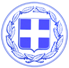 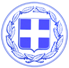                       Κως, 11 Ιανουαρίου 2019ΔΕΛΤΙΟ ΤΥΠΟΥΘΕΜΑ : “Σε πολύ καλό επίπεδο η επάρκεια νερού στην Κω.”Η ορθολογική διαχείριση των υδάτινων πόρων είναι κεφαλαιώδους σημασίας για την επάρκεια και την κάλυψη των αναγκών ύδρευσης και άρδευσης στο νησί.Με τα σημερινά δεδομένα και με φυσιολογική συχνότητα βροχοπτώσεων, η Κως διαθέτει την αναγκαία επάρκεια για να καλύψει πλήρως τις ανάγκες της.Η ΔΕΥΑΚ παρακολουθεί και αξιολογεί διαρκώς τα αποθέματα νερού.Στις δύο λιμνοδεξαμενές του νησιού, οι δείκτες κινούνται σε πολύ ικανοποιητικά επίπεδα. Στη λιμνοδεξαμενή Πλατύ η στάθμη του νερού έχει ανέβει περίπου 3 μέτρα ενώ στο Φράγμα της Μεσαριάς η στάθμη του νερού έχει ανέβει περίπου στα 4 μέτρα.Η Δ.Ε.Υ.Α.Κ. πραγματοποιεί περιοδικούς καθαρισμούς των περιμετρικών καναλιών, των θυροφραγμάτων και των συλλεκτήρων ώστε η συλλογή νερού να είναι απρόσκοπτη.Γραφείο Τύπου Δήμου Κω